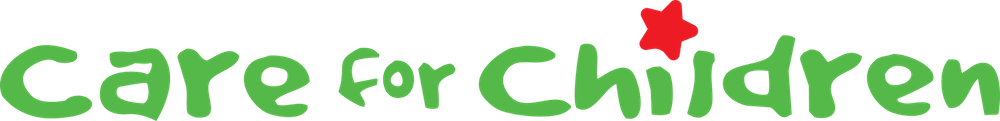 JOB DESCRIPTIONThis role will require the person to have a passion for families, and the work of Care for Children.  They will lead on the direction of the fundraising operations, looking to develop the team and manage team members across the globe.  Generation of income through established, as well as new channels, and developing fundraising strategies to ensure the charity meets its growing financial requirements.Working alongside the Executive Director (ED), this role will help develop Care for Children’s fundraising capacity and success.Based in London the role will require frequent trips to UK Headquarters in Norwich as well as occasional overseas trips, to ensure good lines of communication.  The role will also include regular communication with Care for Children’s bases in South East Asia.Required Experience:A minimum of 5 years’ experience in a similar role and a good knowledge of the charity sector.  Proven portfolio of contacts and evidence of fund growth in previous roles.Responsibilities include:Income GenerationWith the ED and Group Operations lead, develop Care for Children’s income generation strategy and lead on all fundraising activity including grants and corporate sponsorship.Raise funds for our cause and regularly meet or surpass fundraising targetsResearch potential donors to gain insight into needs, beliefs and donation habits to understand how to position our organization to themDevelop relationships with funders and supporters in order to maintain and increase income.Fundraising Development Along with the communications team, review and establish the profile of the charityAssist in brainstorming and creating new methods to raise funds for our organizationLeverage technology and social media where possible to improve fundraising activitiesAssist in planning and coordinating events meant to raise funds and coordinate activities of volunteers and interns related to event planning and executionMeet regularly with the finance department to assess upcoming financial needs, and future funding opportunities.Policy Setting and ResearchTake responsibility for tracking work done on the field, liaising with field workers and project managers for latest numbers, stories and pictures.Produce timely and accurate reports for donors, corporate sponsors, and grants.Report to ED and various boards in a timely manner on both success and failures, and future opportunities.Develop the portfolio of research papers working strategically alongside our partners and governments across South East Asia.Analyse the performance of events and other fundraising activities for effectiveness and to identify areas where money can be savedMaintain complete and orderly records of donors and manage regular donor communicationsAs a small organisation, you may sometimes be required to do jobs that are outside of this job description.  We are looking for a candidate with managerial qualities and a “can-do” attitude who will embrace any task presented to them.Professional developmentThere will be opportunity within the role to further progress your skills by attending various training courses and participating in international study visits. Key skills:Sales and negotiation abilitiesCommunication skillsIT skillsGood organisationAdministrative skillsResourcefulnessCreative thinkingEffective problem solvingJob Description for:Group Fundraising ManagerBased in:London, UKReporting to:Executive Director